ACTIVITAT DE CONEIXEMENT PREVIS. Per acabar d’aprofundir un poc més sobre l’ecosistema de la Comuna de Bunyola, assistirà a classe el Garriguer de la Comuna de Bunyola, per fer una xerrada als alumnes sobre l’ecosistema i tot allò que enrevolta la Comuna de Bunyola. També ens parlarà sobre el flux d’energia de la Comuna, és a dir, com funciona l’ecosistema de la Comuna de Bunyola, com s’alimenten els animals i les plantes, tot el que està relacionat amb això i el cicle de la matèria.Serà convenient que els alumnes prestin molta atenció a les explicacions del Garriguer i si és millor, agafin apunts d’allò que considerin més important. Després de la xerrada, els alumnes demanaran al Garriguer tots els dubtes que haguin sorgit durant l’exposició d’aquest.Un cop finalitzada la classe, es reparitrà als alumnes un petit dossier amb una serie de preguntes i activitats que els alumnes hauràn de fer a casa i dur-lo completat al dia següent per així corregir-lo entre tots.ACTIVITATS DEL DOSSIER:1. Respon de manera breu.Què és una comunitat vegetal?Com es diuen i com són les principals plantes de l’alzinar?Quins són els principals factors ambientals i quina relació tenen amb els tipus de plantes que hi viuen?Quins canvis poden experimentar les comunitats vegetals? Quines poden ser les causes?2. Completa.Per poder realitzar les ____________(funcions vitals) (nutrició, relació i reproducció) els éssers vius necessiten ________(energia). Però què és l’________(energia)? És la capacitat d'un cos per produir canvis sobre ell mateix o sobre un altre cos. La font d'energia que utilitzen gairebé tots els ecosistemes és el ____ (Sol). La energia lluminosa del Sol és captada per les ________ (plantes) que la utilitzen per fer la ___________ (fotosíntesi). En aquest procés, les plantes fabriquen _________ (glucosa), mitjançant la reacció és la següent:Durant aquesta reacció, l'energia ___________(lluminosa) es transforma en energia química. Els __________(animals), no poden aprofitar l'energia del Sol i per obtenir energia han de _________(menjar) altres éssers vius.Per això als animals se'ls hi diu organismes _____________(heteròtrofs) perquè a diferència de les plantes no fabriquen matèria orgànica sino que la prenen dels aliments que mengen. Després aquesta energia química que conté la glucosa, és gastada tant en els animals com en les plantes, per fabricar parts del cos, relacionar-se amb l'entorn, mantenir-se viu, mantenir la temperatura, reproduir-se, etc. Per això és diu que l'energia circula en forma de flux _____(obert), seguint un camí lineal: arriba als ecosistemes a través de l'energia ______________ (lluminosa) que es transforma en _________ (química) i després va passant d'uns animals a uns altres per mitjà de ____________ (l'alimentació). 3. Classifica les imatges en el lloc on correspongui.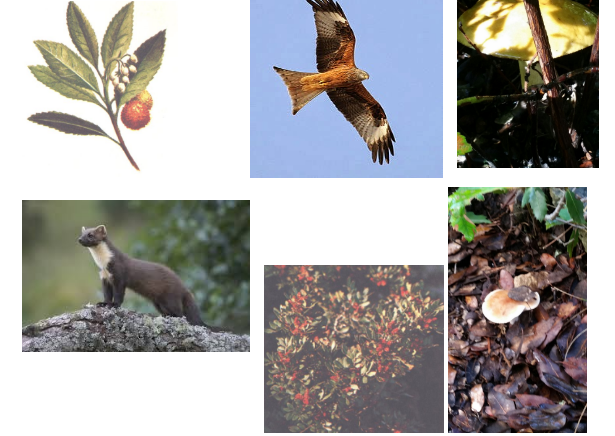 Diòxid de carboni + _______ (aigua) →  Glucosa +_______ (oxigen)PRODUCTORSCONSUMIDORSDESCOMPONEDORS